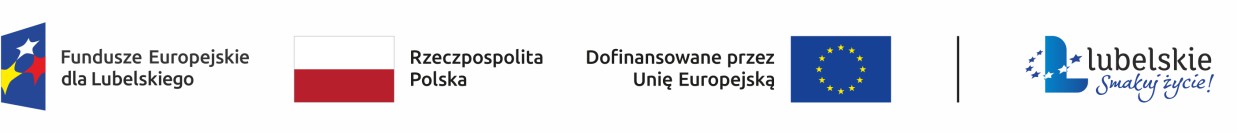 REKOMENDACJA NAUCZYCIELA / WYCHOWAWCYO ZAKWALIFIKOWANIU UCZNIA NA ZAJĘCIAImię i nazwisko ucznia: ……………………………………………………………………………………………………...             Nazwa deklarowanego wsparcia: ………………………………………………………………………………………….REKOMENDACJA NAUCZYCIELA PRZEDMIOTU:Ja niżej podpisany/na oceniam potrzebę uczestnictwa w/w osoby w deklarowanym rodzaju wsparcia na poziomie: 1	  2	 3(gdzie 1 – niska potrzeba udziału w zajęciach, 3 – wysoka potrzeba udziału w zajęciach). Rekomendacja wystawiona na podstawie:obserwacji – wykazuje / nie wykazuje1 predyspozycje oraz posiada zainteresowania / nie posiada zainteresowań z przedmiotu	,wysokich / niskich2 wyników nauczania z przedmiotu	,wysokich / niskich3 wyników diagnozy,inne: ……………………………………………………………………………………………………….……………………………………………………………………………………………………………..…………………………………………	…………………………………………..Miejscowość, data	Podpis nauczycielaREKOMENDACJA WYCHOWAWCY:Ja niżej podpisany/na	 pozytywnie	 negatywnie rekomenduję udział w/w osoby w deklarowanym rodzaju wsparcia.Rekomendacja wystawiona na podstawie:rozmowy z uczniem/uczennicą,rozmowy z rodzicem ucznia/uczennicy,wyników diagnozy, obserwacji,inne: ……………………………………………………………………………………………………………………………………………………………………………………………………………………..…………………………………………	…………………………………………..Miejscowość, data	Podpis wychowawcy1 Niepotrzebne skreślić.2 Niepotrzebne skreślić.3 Niepotrzebne skreślić.